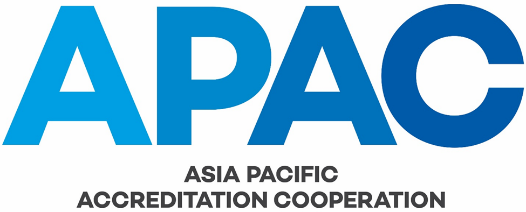 APAC OFFICER, CHAIR, VICE-CHAIR, COMMITTEE MEMBER VOTING FORMReturn this completed form to secretariat@apac-accreditation.org by the closing date.Vacant APAC position that is the subject of this vote:Vacant APAC position that is the subject of this vote:Vacant APAC position that is the subject of this vote:Executive Committee MemberExecutive Committee MemberExecutive Committee MemberExecutive Committee MemberExecutive Committee MemberVoting opens:Voting opens:Voting opens:Voting closes:Voting closes:Voting closes:Voting instructions:Voting instructions:Voting instructions:APAC Executive Committee Members are elected on the basis of the preferential voting system prescribed in APAC GOV-003. APAC Members are to rank the eligible candidates for Executive Committee Member in order of their preference. Rank number ‘1’ is for the most preferred candidate and rank number ‘9’ is for the least preferred candidate.Please place you desired rank number (i.e. 1, 2, or n) in the box alongside the name of each candidate. Use each rank number only once. Do not use ticks, crosses or any other symbols.APAC Executive Committee Members are elected on the basis of the preferential voting system prescribed in APAC GOV-003. APAC Members are to rank the eligible candidates for Executive Committee Member in order of their preference. Rank number ‘1’ is for the most preferred candidate and rank number ‘9’ is for the least preferred candidate.Please place you desired rank number (i.e. 1, 2, or n) in the box alongside the name of each candidate. Use each rank number only once. Do not use ticks, crosses or any other symbols.APAC Executive Committee Members are elected on the basis of the preferential voting system prescribed in APAC GOV-003. APAC Members are to rank the eligible candidates for Executive Committee Member in order of their preference. Rank number ‘1’ is for the most preferred candidate and rank number ‘9’ is for the least preferred candidate.Please place you desired rank number (i.e. 1, 2, or n) in the box alongside the name of each candidate. Use each rank number only once. Do not use ticks, crosses or any other symbols.APAC Executive Committee Members are elected on the basis of the preferential voting system prescribed in APAC GOV-003. APAC Members are to rank the eligible candidates for Executive Committee Member in order of their preference. Rank number ‘1’ is for the most preferred candidate and rank number ‘9’ is for the least preferred candidate.Please place you desired rank number (i.e. 1, 2, or n) in the box alongside the name of each candidate. Use each rank number only once. Do not use ticks, crosses or any other symbols.APAC Executive Committee Members are elected on the basis of the preferential voting system prescribed in APAC GOV-003. APAC Members are to rank the eligible candidates for Executive Committee Member in order of their preference. Rank number ‘1’ is for the most preferred candidate and rank number ‘9’ is for the least preferred candidate.Please place you desired rank number (i.e. 1, 2, or n) in the box alongside the name of each candidate. Use each rank number only once. Do not use ticks, crosses or any other symbols.Eligible candidates:Eligible candidates:Eligible candidates:Eligible candidates:Eligible candidates:Eligible candidates:Eligible candidates:Eligible candidates:PrefixGiven nameFamily nameFamily nameAPAC MemberAPAC MemberEconomyRankName of person making this vote: (this must be the APAC Member’s Designated Representative to APAC (see the attached APAC Members List), or an Alternate that is duly authorised by the Designated Representative to make this vote)Name of person making this vote: (this must be the APAC Member’s Designated Representative to APAC (see the attached APAC Members List), or an Alternate that is duly authorised by the Designated Representative to make this vote)Name of person making this vote: (this must be the APAC Member’s Designated Representative to APAC (see the attached APAC Members List), or an Alternate that is duly authorised by the Designated Representative to make this vote)Name of person making this vote: (this must be the APAC Member’s Designated Representative to APAC (see the attached APAC Members List), or an Alternate that is duly authorised by the Designated Representative to make this vote)Name of person making this vote: (this must be the APAC Member’s Designated Representative to APAC (see the attached APAC Members List), or an Alternate that is duly authorised by the Designated Representative to make this vote)Organization name of APAC Member providing this vote:(please note that for the vote to be eligible the APAC Member must not have any outstanding fees)Organization name of APAC Member providing this vote:(please note that for the vote to be eligible the APAC Member must not have any outstanding fees)Organization name of APAC Member providing this vote:(please note that for the vote to be eligible the APAC Member must not have any outstanding fees)Organization name of APAC Member providing this vote:(please note that for the vote to be eligible the APAC Member must not have any outstanding fees)Organization name of APAC Member providing this vote:(please note that for the vote to be eligible the APAC Member must not have any outstanding fees)Date of the vote:Date of the vote:Date of the vote:Date of the vote:Date of the vote: